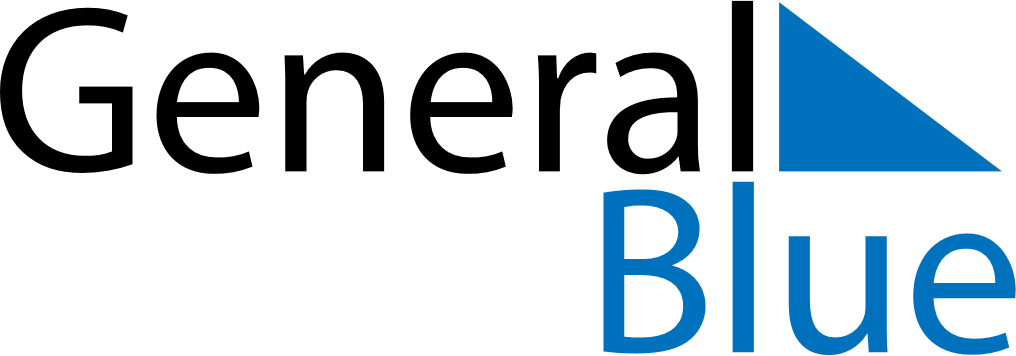 April 2027April 2027April 2027April 2027TurkeyTurkeyTurkeySundayMondayTuesdayWednesdayThursdayFridayFridaySaturday122345678991011121314151616171819202122232324National Sovereignty and Children’s DayNational Sovereignty and Children’s Day25262728293030